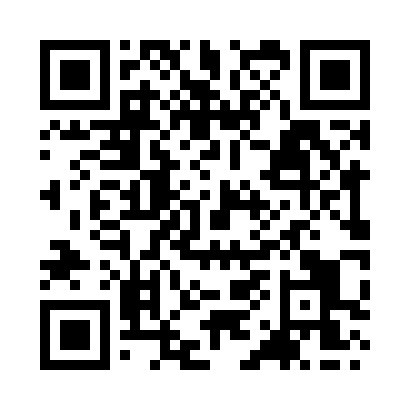 Prayer times for Hever, Kent, UKMon 1 Jul 2024 - Wed 31 Jul 2024High Latitude Method: Angle Based RulePrayer Calculation Method: Islamic Society of North AmericaAsar Calculation Method: HanafiPrayer times provided by https://www.salahtimes.comDateDayFajrSunriseDhuhrAsrMaghribIsha1Mon2:564:491:046:399:1811:112Tue2:574:501:046:399:1811:113Wed2:574:501:046:399:1711:114Thu2:584:511:046:399:1711:105Fri2:584:521:046:389:1611:106Sat2:594:531:046:389:1611:107Sun2:594:541:056:389:1511:108Mon3:004:551:056:389:1411:109Tue3:004:561:056:379:1411:0910Wed3:014:571:056:379:1311:0911Thu3:014:581:056:379:1211:0912Fri3:024:591:056:369:1111:0813Sat3:035:001:056:369:1011:0814Sun3:035:011:066:359:0911:0715Mon3:045:021:066:359:0811:0716Tue3:045:031:066:349:0711:0617Wed3:055:051:066:349:0611:0618Thu3:065:061:066:339:0511:0519Fri3:065:071:066:339:0411:0520Sat3:075:091:066:329:0311:0421Sun3:085:101:066:319:0211:0422Mon3:085:111:066:319:0011:0323Tue3:095:121:066:308:5911:0224Wed3:105:141:066:298:5811:0225Thu3:115:151:066:288:5611:0126Fri3:115:171:066:278:5511:0027Sat3:125:181:066:278:5311:0028Sun3:135:191:066:268:5210:5929Mon3:135:211:066:258:5010:5830Tue3:145:221:066:248:4910:5631Wed3:175:241:066:238:4710:54